Publicado en Madrid el 04/10/2023 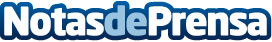 DANAVOX presenta su nuevo Boreal MiniRIE a ritmo de rock and roll y tecnologíaEn una noche vibrante y llena de energía, DANAVOX celebró su 80º aniversario en el evento "Rock on Danavox" en la icónica terraza del Hard Rock Hotel de Madrid. Más de cien audioprotesistas de toda España se unieron a la celebración y fueron testigos de la presentación del nuevo Boreal MiniRIE, el audífono recargable más compacto jamás creado por la marcaDatos de contacto:Javier BravoBravocomunicacion+34606411053Nota de prensa publicada en: https://www.notasdeprensa.es/danavox-presenta-su-nuevo-boreal-minirie-a Categorias: Imágen y sonido Música Comunicación Marketing Madrid Consumo Otras Industrias http://www.notasdeprensa.es